Writing exercises with adverbs: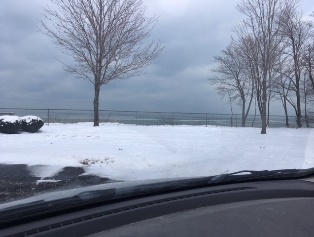 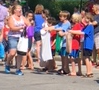 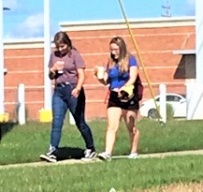 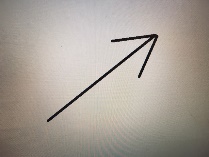 In the wintertime, I have to walk very          + 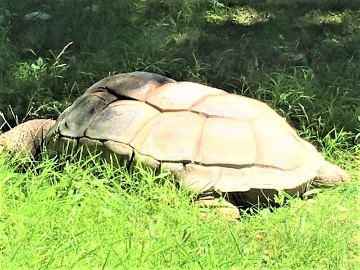 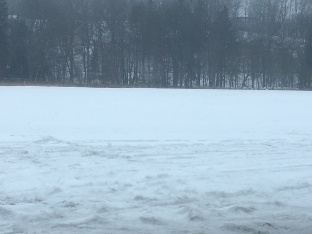 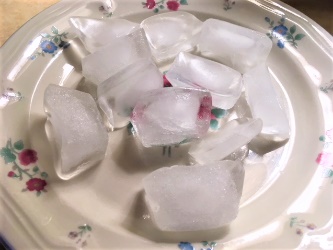 _______ on the snow and     ice    so 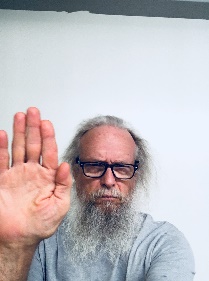 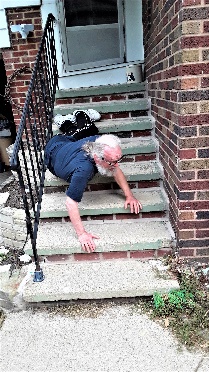 that I do not     fall.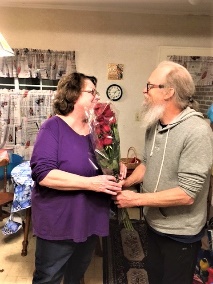 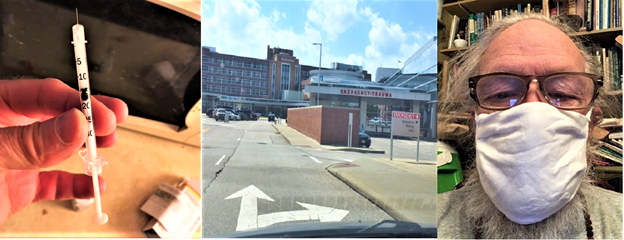 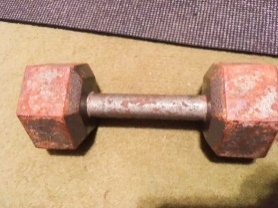 With this       pandemic,     it is hard to 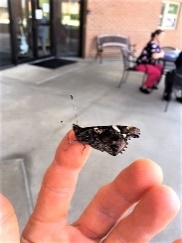 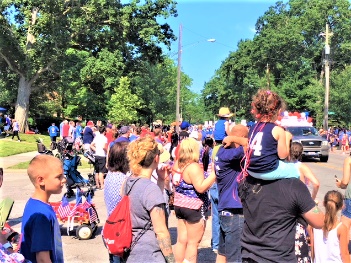 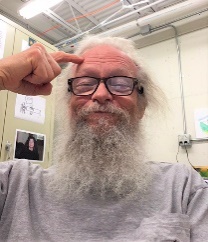 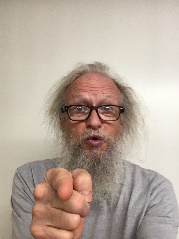 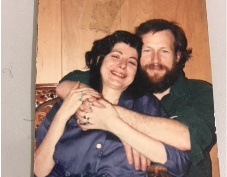   let     people   know that you  love 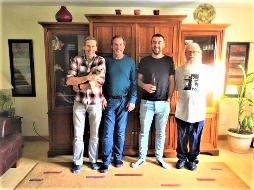 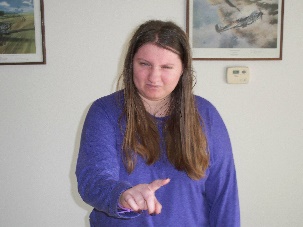 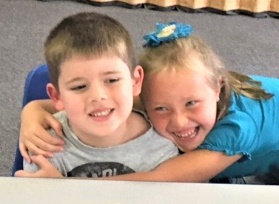  them, as you    can’t      hug      them  +    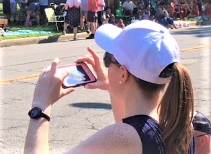 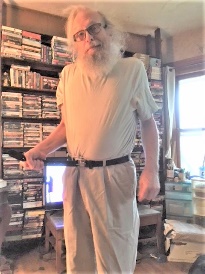 and hold   them _______.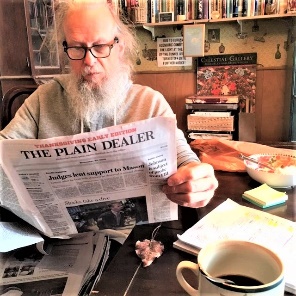 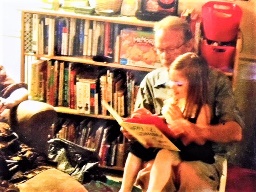 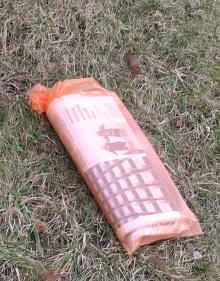 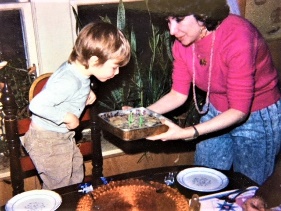 I  _______ read the newspaper every 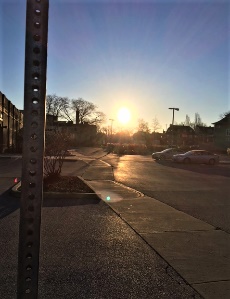 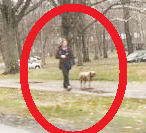 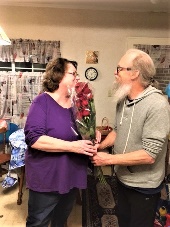 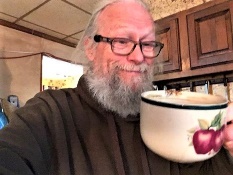 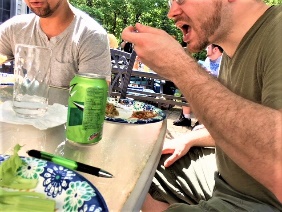 morning along  with   my     eating            +  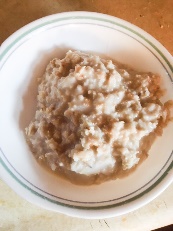 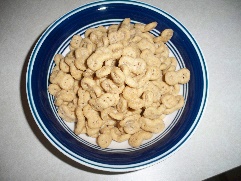 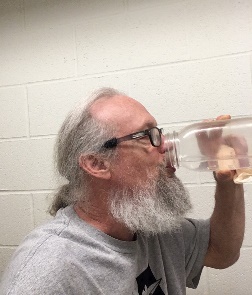    my    oatmeal cereal and drinking 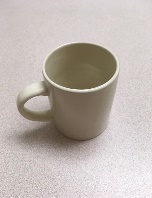 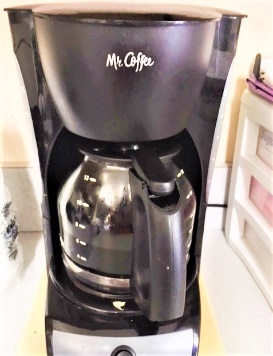   my     cup of coffee.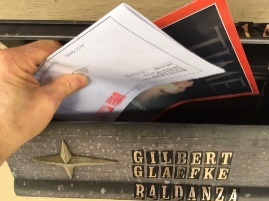 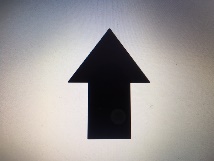 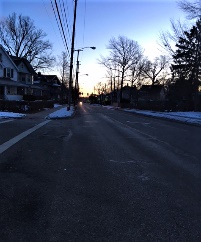 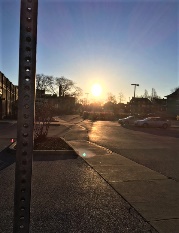 I  get      up    _____  in the morning 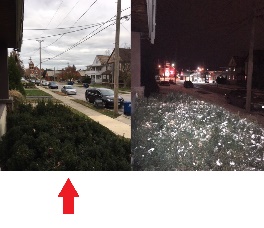 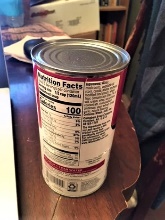 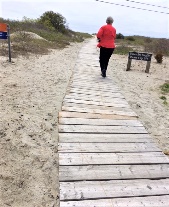   every     day so that I can  go 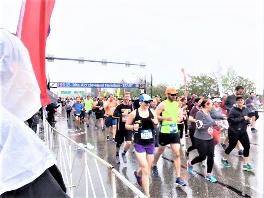 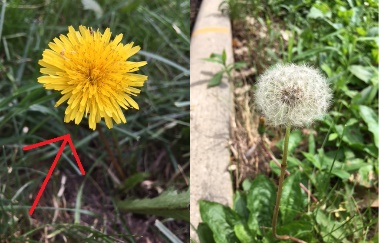 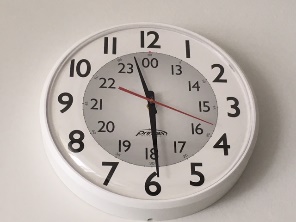 running    before    clocking in at 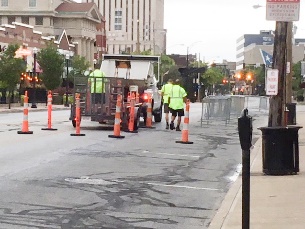   work. 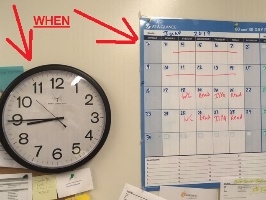 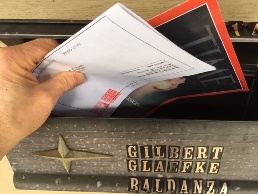 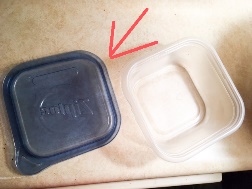  When  we got to the top of the 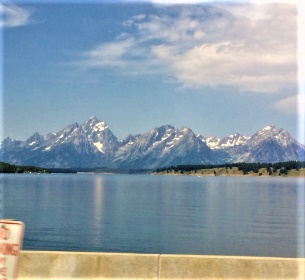 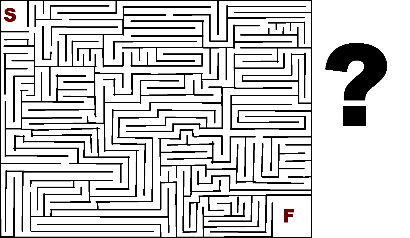 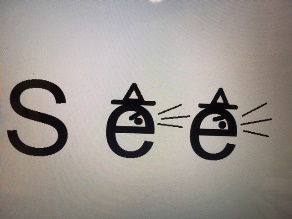 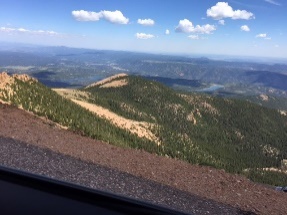 mountain we could        see     _____    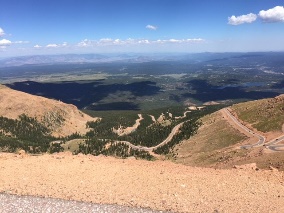 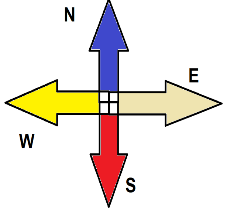 into the distance in every direction.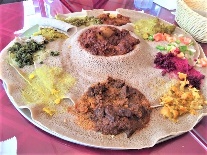 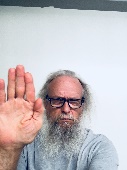 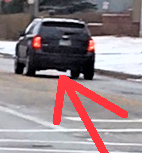 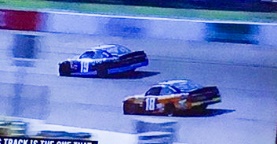 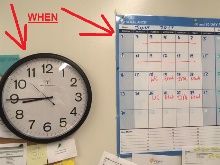 I  try   not to drive ______ when on 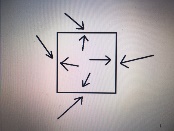 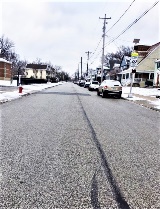 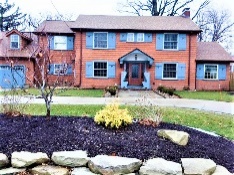 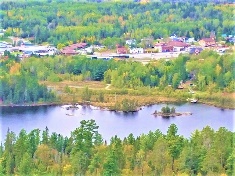 side  streets in  my    home   town.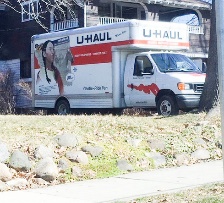 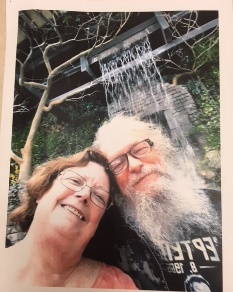 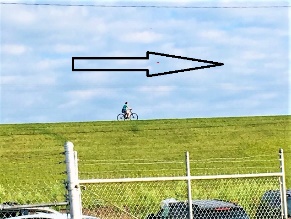 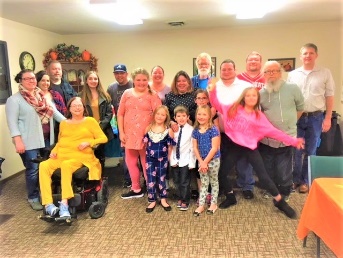 I try to move always ______ in  life 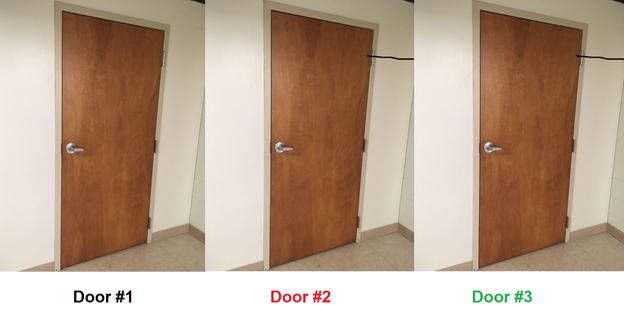        rather         than backwards.